WYŻSZA SZKOŁA HUMANISTYCZNA WE WROCŁAWIUWydział Humanistyczno – ArtystycznyKierunek:                       ARCHITEKTURA WNĘTRZ               ⁭   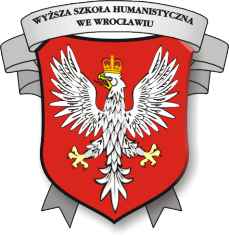 KATARZYNA KOWALSKATYTUŁ PRACY DYPLOMOWEJPraca licencjacka napisana pod kierunkiemprof. dr hab. Ewy Nowaklub dr inż. arch. Anny KowalskiejWROCŁAW 2016